05-015 ЗиУ-5 4х2 2-дверный высокопольный пассажирский троллейбус большой вместимости, мест: сидящих 38, общее до 120, вес: снаряжённый 9.6 т, полный 16.3 т, ДК-207А-1 100 кВт, 68 км/час, ЗиУ г. Энгельс Саратовской обл., 1959/61-66 г.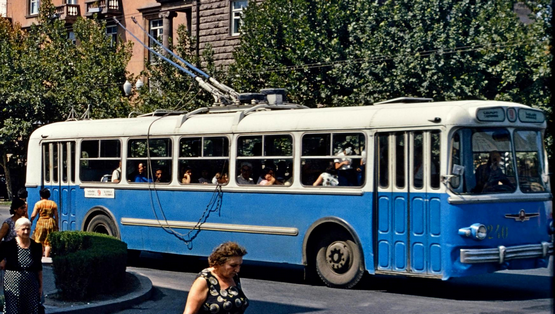 Изготовитель: Троллейбусный завод имени М.С. Урицкого Управления автотракторного и сельскохозяйственного машиностроения Приволжского Совета народного хозяйства. С 1965 г. - Ордена Трудового Красного Знамени (с 1971 г.) Троллейбусный завод имени М.С. Урицкого Министерства автомобильной промышленности СССР,  г. Энгельс Саратовской обл. Троллейбус имел следующие основные  модификации:- ЗиУ-5 образца 1960 года (1960-66) с электроприводом дверей, усиленным кузовом, цельными лобовыми стёклами и одним задним окном; как и предыдущая модификация, с передним и задним мостом от грузового автомобиля МАЗ/КРАЗ.- ЗиУ-5Г (1966-68) сделаны не слишком объемные технические и технологические улучшения, эти машины легче всего отличить по «скворечнику» — небольшому заднему окошку маршрутоуказателя- ЗиУ-5Е (1966-69) опытный 3-дверный вариант;- ЗиУ-5Д (1968-72) задний мост заменён с отечественного на венгерский Рабо.- ЗиУ-5Ж с контроллером электромагнитной фиксации, опытная партия из 16 троллейбусов, 1969 г.- ЗиУ-5ЭТ в экспортном тропическом исполнении, два опытных образца, 1970 г.Из труда «Автобусы VII пятилетки. 1959-65 г.», авторы Дементьев Д.А., Марков Н.С. Москва, 2015.  В 1959 году на заводе изготовили первым опытный образец троллейбуса ЗиУ-5, представлявшего собой дальнейшее развитие модели ТБУ-1. От предшественника новый троллейбус отличался, главным образом, компоновкой с центральным расположением тягового двигателя, несколько измененными пропорциями кузова и планировкой салона. По плану 1960 года завод должен был изготовить 250 новых троллейбусов, однако реально удалось выпустить лишь 64 шт., но и те из-за конструкторских недоработок в эксплуатацию в 1960 году так и не поступили. Полноценное производство ЗиУ-5 взамен МТБ-82Д удалось развернуть лишь с июля 1961 года. За годы семилетки троллейбус от партии к партии модернизировался (всего таких партий было более 40). По этой причине присвоенные обозначения на отдельных этапах модернизации (ЗиУ-5А, ЗиУ-5Б, ЗиУ-5В) так и остались «за кадром», не попав в сопроводительную документацию. Так, уже на машинах первых выпусков поменялось остекление задней части кузова и размеры форточек в окнах салона. А самый крупный комплекс нововведений пришелся на 1965 год, когда появились два дополнительных люка в крыше, задний рейсоуказатель, амперметр, надколесный кожух из стальных листов и бездисковые колеса. В этот же период времени были усилены дверные проемы и места крепления двигателя, окраска кузовов стала осуществляться синтетическими эмалями, а для изготовления каркасов сидений стали применяться трубы большего диаметра. В опытном порядке в 1965 году были изготовлены два образца ЗиУ-5 с новым электрооборудованием и один образец с компрессором новой конструкции. За 1960—1965 годы завод изготовил 3569 троллейбусов ЗиУ-5.Из книги «Автобусы VIII пятилетки. 1966-70 г.»,  Дементьев Д.А., Марков Н.С. Москва, 2011. Первый год VIII пятилетки ознаменовался для завода переходом на выпуск обновленного троллейбуса ЗиУ-5Г. От предшествующей модели семейства «ЗиУ-5» он главным образом отличался бездисковыми колесами и тяговым электродвигателем ДК-207Г-1 мощностью 110 кВт вместо прежнего ДК-207А-1 мощностью 100 кВт. В 1967 году был построен и успешно испытан опытный образец троллейбуса ЗиУ-5Д, одной из основных особенностей которого стало применение венгерского ведущего моста Raba модели 0.18.80. Со следующего года модификация «Д» стала выпускаться серийно, сменив на конвейере ЗиУ-5Г. Впоследствии текущая модернизация серийных троллейбусов не проводилась, поскольку основные инженерные ресурсы были направлены на разработку перспективных моделей ЗиУ-9, ЗиУ-10 и ЗиУ-11, а также дизельных автобусов. Однако отдельные опытные модификации машин серии «ЗиУ-5» все же создавались. В частности, в 1969 году на заводе сделали опытную партию из 16 троллейбусов ЗиУ-5Ж с контроллером электромагнитной фиксации, а в 1970-м были собраны два опытных образца ЗиУ-5ЭТ в экспортном тропическом исполнении — в дальнейшем эти машины направили на испытания в Сухуми и Ашхабад. В общей сложности за годы VIII пятилетки было построено 7442 товарных троллейбуса серии ЗиУ-5 для внутреннего рынка и 225 — для экспорта в Латинскую Америку и страны СЭВ.Извиняюсь, но источник и имя автора не сохранил. Троллейбус ЗиУ-5 был наиболее распространенной моделью троллейбуса в СССР в 60-х и 70-х годах ХХ столетия. Эти машины эксплуатировались подавляющим большинством троллейбусных хозяйств СССР. ЗиУ-5 стал первой серийной моделью, созданной конструкторским бюро Завода имени Урицкого. Это предприятие было основано еще в 1868 году в селе Радица Орловской губернии (ныне – Брянская область). Основной продукцией его были грузовые железнодорожные вагоны. С 1926 года заводу было присвоено имя советского политического деятеля М.С. Урицкого. Во время Великой Отечественной Войны завод был эвакуирован в город Энгельс Саратовской области, где выпускал продукцию для фронта. После войны завод вернулся к производству железнодорожной продукции, но не надолго. Постановлением Совета Министров СССР от 28 февраля 1950 года Завод имени Урицкого было решено перепрофилировать в главный троллейбусный завод страны. К августу 1951 года на заводе развернулся серийный выпуск троллейбусов модели МТБ-82, производившейся ранее в Москве. Одновременно с этим на заводе было создано собственной конструкторское бюро, которое сразу же занялось разработкой новой усовершенствованной модели троллейбуса, призванной сменить МТБ-82. Однако лишь пятая по счету конструкторская разработка завода, которой, в отличии от первых четырех, называвшихся ТБУ, был присвоен индекс ЗиУ: соответственно, троллейбусу — ЗиУ-5, а автобусу — ЗиУ-6. Троллейбус оснащался тяговым электродвигателем мощностью 100 кВт, что в переводе в лошадиные силы составляет 136 л.с. Первые опытные машины ЗиУ-5 были отправлены в Москву в 1959 году. Некоторые из них были похожи на ТБУ-1, имели 4-створчатое лобовое стекло и дополнительное остекление задней площадки. По результатам эксплуатации опытных машин завод внес некоторые изменения в конструкцию серийных троллейбусов. В частности, было усилено крепление отдельных узлов и деталей, пневматический привод дверей был заменен электрическим. Окончательно определился и внешний дизайн машины – лобовое стекло стало состоять из двух широких половинок, вместо бокового остекления задней площадки появились глухие стенки. Первые серийные машины получили наименование ЗиУ-5А. С 1960 года троллейбусы ЗиУ-5А стали поступать не только в Москву, но и в другие города СССР, а с 1961 года завод полностью переключился на выпуск новой модели, сняв с конвейера МТБ-82. Завод постоянно вносил изменения в конструкцию ЗиУ-5. По мере выявления недостатков была усилена конструкция заднего моста, ненадежный пневматический стояночный тормоз был заменен на обычный механический, увеличилось количество люков в полу и корпусе машины, что улучшило доступ к ее агрегатам. Неоднократно вносились изменения в систему электрооборудования. В середине 60-х годов троллейбусы стали выпускаться с пониженным уровнем пола на задней площадке, что было позаимствовано у более поздней модели ЗиУ-7. Изменения конструкции троллейбуса отражались и в номенклатуре модификаций троллейбуса. В первой половине 60-х годов модификации ЗиУ-5А, ЗиУ-5Б, ЗиУ-5В сменяли друг друга на конвейере завода. В 1966 году в производстве освоили модификацию ЗиУ-5Г. В том же году на ЗиУ-5 установили более совершенный задний мост венгерской фирмы RABA. Эти машины обозначили ЗиУ-5Д, первые 30 образцов которых 1 апреля 1968 г. передали в 1-й и 4-й троллейбусные парки столицы. Троллейбусы семейства ЗиУ-5 зарекомендовали себя как надёжные, неприхотливые и весьма комфортабельные машины . О них долгие годы с большой теплотой отзывались бывшие водители и ремонтники. Просторный и вместительный кузов с обшивкой из листов дюралюминия практически не ржавел, и крыша не протекала. В холода, благодаря электрическим печам, в салоне всегда было тепло.   Всего за период 1959-1972 г. изготовили 14630 троллейбусов ЗиУ-5.Основные характеристики троллейбусаГабаритные размерыГабаритные размерыДлина, мм11860Ширина, мм2680Высота по крыше (без учета электрооборудования), мм3120Высота с учетом электрооборудования, мм3560Передний свес, мм2680Задний свес, мм3000База, мм6100Ширина колеи передних колес, мм2000Ширина колеи задних колес, мм1910Высота пола от уровня дороги, мм936Высота нижней ступеньки от уровня дороги, мм320Ширина дверного проема, мм1200Минимальный радиус поворота, мм12000Клиренс, мм200Масса и наполняемость троллейбусаМасса и наполняемость троллейбусаСнаряжённая масса, кг9800 (9600 - у ЗиУ-5Д)Полная масса, кг1630Мест для сидения38Номинальная90Полная125Тяговый двигательТяговый двигательТип двигателяДК-207А (ЗиУ-5/5В/5Г); ДК-207Г (ЗиУ-5Д)Мощность на валу (якорная), кВт/ч:95(ДК-207А); 110(ДК-207Г)Номинальное напряжение, В550Скорость вращения, об/мин1430 (ДК-207А)Скоростные характеристикиСкоростные характеристикиМаксимальная скорость, км/час68Ускорение при разгоне, м/с21,4Замедление при электродинамическом торможении, м/с21,5Замедление при экстренном торможении, м/с25,0